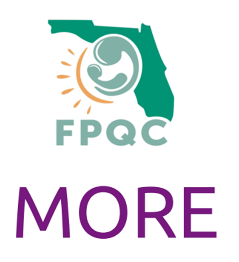 Additional ResourcesBilling Medicaid for SBIRT: https://ahca.myflorida.com/Medicaid/statewide_mc/pdf/2018-23_plan_comm/PT_2021-18_SBIRT.Procedure.Codes.Added.Effective.Jan.1.2021_05.24.2021.pdfCME training for SBIRT:https://cme.ufl.edu/screening-brief-intervention-and-referral-to-treatment-sbirt-for-pregnant-women-and-other-adult-patients/Medicaid Managed Care Plan OUD Contacts:https://ahca.myflorida.com/Medicaid/Policy_and_Quality/Policy/health_plan_resources.shtmlBuprenorphine Training for OB Providers: Buprenorphine Training for ProvidersMORE Video Series:  MOREvideos | USF Health